İmzaKastamonu, 2024	SayfaTEZ ONAYI	iiTAAHHÜTNAME	iiiÖZET	ivABSTRACT	vTEŞEKKÜR	viİÇİNDEKİLER	viiŞEKİLLER VE GÖRSELLER DİZİNİ	viiiTABLOLAR DİZİNİ	ixSİMGELER VE KISALTMALAR DİZİNİ 	x1.	GİRİŞ	11.1	Örnek İkinci Düzey Alt Başlık Örnek İkinci Düzey Alt Başlık Örnek İkinci Düzey Alt Başlık	11.1.1	Örnek Üçüncü Düzey Alt Başlık	11.1.1.1	Örnek dördüncü düzey alt başlık	11.1.1.2	Örnek dördüncü düzey alt başlık	21.1.1.2.1	Örnek beşinci düzey alt başlık	22.	ANA BÖLÜM BAŞLIĞI	33.	TEZ YAZIM KILAVUZU	73.1	Giriş ve Amaç	73.2	Tez Sürecinde Yapılması Gereken İşlemler	83.2.1	Savunma Sınavından Önce	83.2.2	Savunma Sınavından Sonra	83.3	Tezleri Oluşturan Bölümler	94.	YÖNTEM	125.	BULGULAR	136.	ANA BÖLÜM BAŞLIĞI	147.	SONUÇ VE ÖNERİLER	15KAYNAKLAR	16EK  A			18	SayfaŞekil 1.1 Kastamonu Üniversitesi logosu A	12Şekil 2.1 Kastamonu Üniversitesi logosu B	13Şekil 2.2 Resim yükleme örneği	14Şekil 2.3 Resim yazısı eklemede ikinci aşama	14Şekil 2.4 Resim yazısı eklemede yazı üzerinde yapılacak işlem	15Şekil 2.5 Resim yazısı eklemede alan düzenleme seçeneği seçimi	15Şekil 2.6 Resim yazısında bölüm numarası olmaması durumunda yapılacak	16Şekil 3.1 Kastamonu Üniversitesi logosu C	17Şekil 3.2 İki satır olan başlıkların düzeltilmesi işlemi 1	20Şekil 3.3 İki satır olan başlıkların düzeltilmesi işlemi 2	21	  SayfaTablo 2.1 Örnek tablo ekleme	16Tablo 3.1 Örnek tablo 2	18Tablo 3.2 KÜ Sosyal Bilimler Enstitüsü tarafından kabul edilen tezleri oluşturan bölümler	19Simge 			: Açıklaması veya AdıSimge 			: Açıklaması veya Adı.............Kısaltma 		: Açıklaması veya AdıKısaltma 		: Açıklaması veya Adı.............GİRİŞÖrnek İkinci Düzey Alt Başlık Örnek İkinci Düzey Alt Başlık Örnek İkinci Düzey Alt BaşlıkÖrnek Üçüncü Düzey Alt BaşlıkÖrnek dördüncü düzey alt başlıkÖrnek dördüncü düzey alt başlıkÖrnek beşinci düzey alt başlık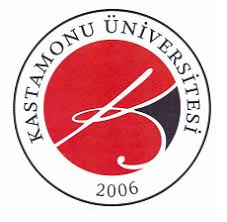 Şekil 1.1 Kastamonu Üniversitesi logosu AANA BÖLÜM BAŞLIĞIŞekil 2.1 Kastamonu Üniversitesi logosu BResim ya da şekil yazısı eklemek için resmin üzerine sağ tıklayıp “Resim yazısı ekle” seçeneğini seçiniz (Şekil 2.2). Açılan pencerede (Şekil 2.3) şekil numarası otomatik olarak verilmiş bir şekilde karşınıza çıkacaktır. Eğer “Hata! Belgede belirtilen stilde metne rastlanmadı” ifadesi (Şekil 2.4) ile karşılaşırsanız hata metninin üzerine sağ tıklayıp açılan menüden “Alanı Düzenle” seçeneğini seçiniz. Açılan pencerede “Stil Adı:” bölmesinde Başlık 1, ANA BÖLÜM BAŞLIĞI’i seçerek (Şekil 2.5) “Tamam” düğmesine basınız. Daha sonra istediğiniz şekil açıklaması veya adını giriniz. Kalın olması gereken “Şekil 2.1” ifadesinin açıklaması olan şekil yazısını buraya yazınız.  Ayrıca şekil üzerine gelerek sonrasındaki 18 nk olan aralığı 0 nk olarak değiştiriniz. Bu şeklin şekil listesinde gözükmesi için şekil listesine giriniz. Herhangi bir yere sağ tıklayınız ve “Alanı Güncelleştir” seçeneğini seçiniz.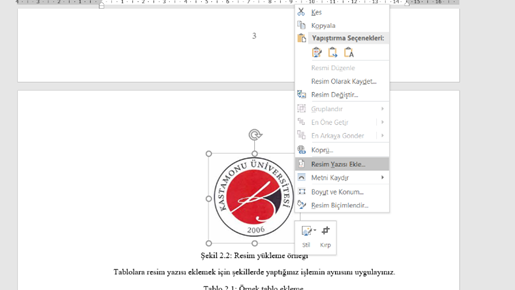 Şekil 2.2 Resim yükleme örneği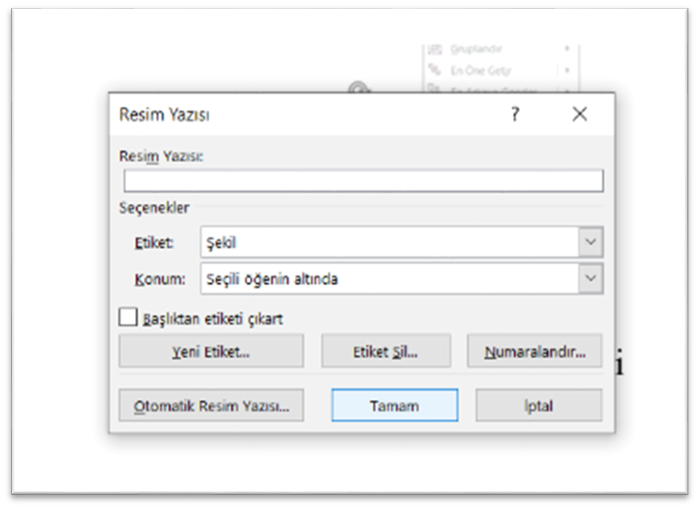 Şekil 2.3 Resim yazısı eklemede ikinci aşama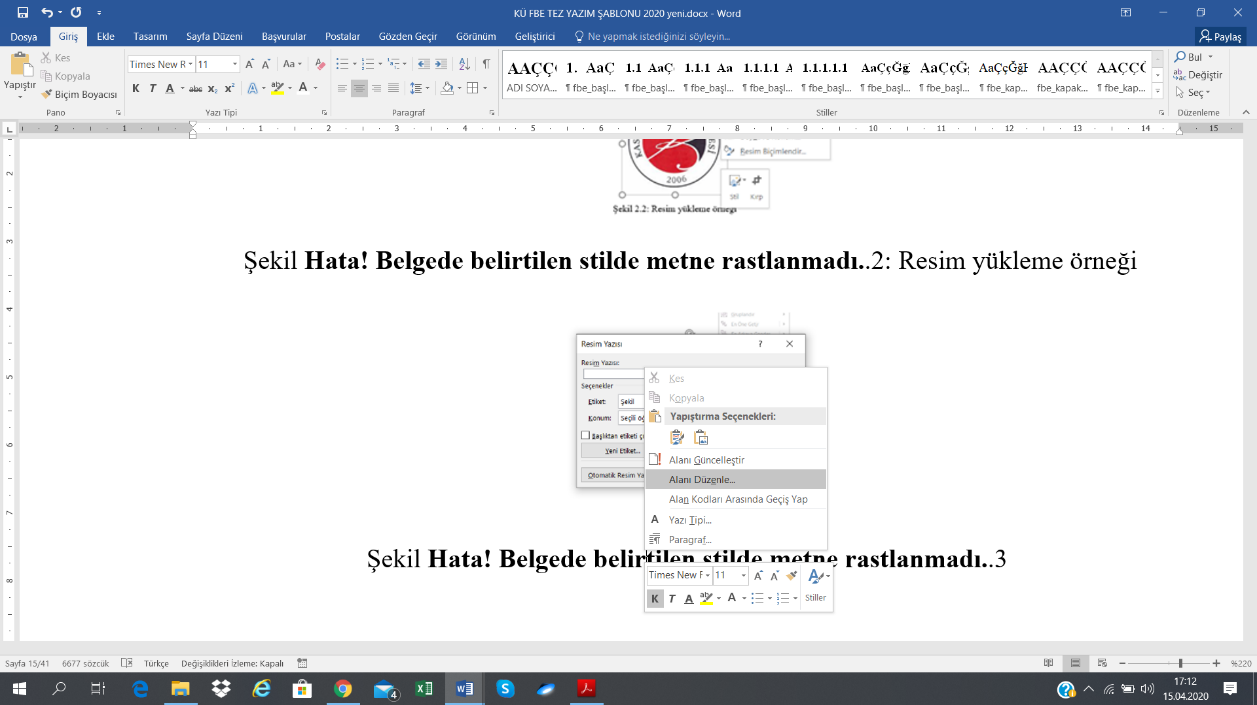 Şekil 2.4 Resim yazısı eklemede yazı üzerinde yapılacak işlem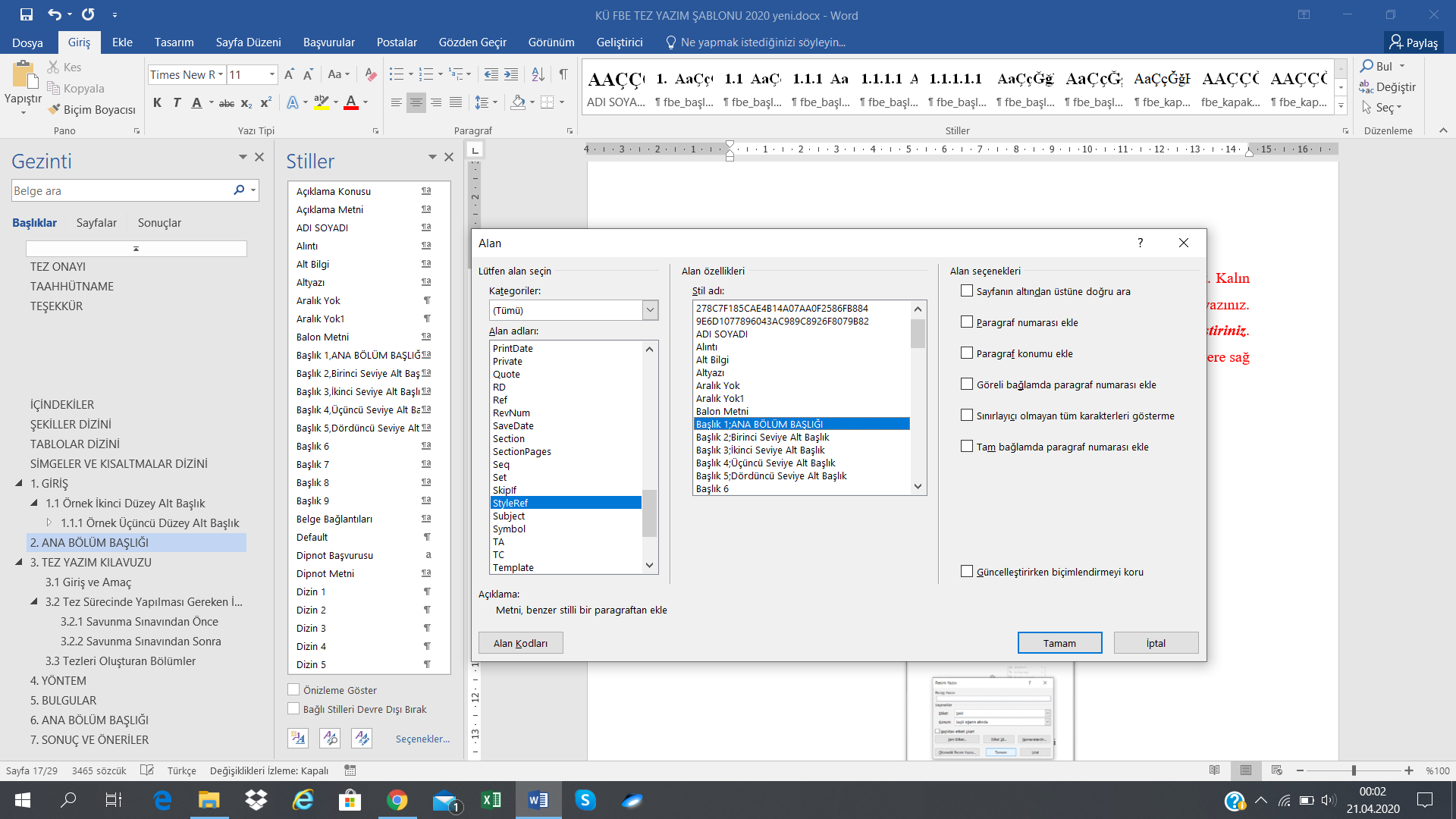 Şekil 2.5 Resim yazısı eklemede alan düzenleme seçeneği seçimiAncak kişisel bilgisayar ayarlarından kaynaklı olarak şekil yazısı bölüm numarası olmaksızın sıralı devam etmesi halinde (Şekil 1, Şekil 2, .........., Şekil 30 gibi) resim yazısı eklemek için resmin üzerine sağ tıklayıp “Resim yazısı ekle” seçeneğini seçildikten sonra (Şekil 2.6) numaralandırma seçilir. Açılan pencerede bölüm numarası ekle aktif hale getirilerek, bölüm başlangıç sitili “Başlık 1” olarak seçilirken kullanılacak ayırıcı ifadesi de “.” (nokta) olarak seçilmelidir. 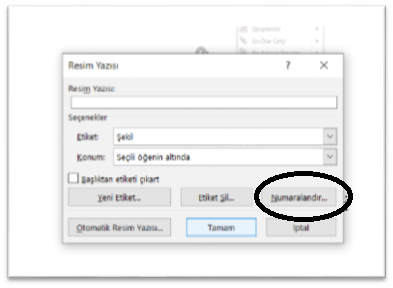 Şekil 2.6 Resim yazısında bölüm numarası olmaması durumunda yapılacakAyrıca şekil üzerine gelerek sonrasındaki 18 nk olan aralığı 6 nk olarak değiştiriniz. Bu şeklin şekil listesinde gözükmesi için şekil listesine giriniz. Her hangi bir yere sağ tıklayınız ve “Alanı Güncelleştir” seçeneğini seçiniz.  Danışmanı tarafından uygun görülen bir tablo sitili kullanılarak (örnek Tablo 2.1; Tablo 3.1; Tablo 3.2) hazırlanan Tablolara, resim yazısı eklemek için şekillerde yaptığınız işlemin aynısını uygulayınız. Tablo sol üst köşesinden seçildikten sonra mouse tablo üzerinde iken sağ tıklayıp “Resim yazısı ekle” seçeneğini seçiniz (Şekil 2.2). Açılan pencerede (Şekil 2.3) şekil otomatik seçili ise tablo etiketi seçilecek ve ayrıca konumuda altına değil seçimin üstüne olarak seçim yapılacaktır. Eğer “Hata! Belgede belirtilen stilde metne rastlanmadı” ifadesi (Şekil 2.4) ile karşılaşırsanız hata metninin üzerine sağ tıklayıp açılan menüden “Alanı Düzenle” seçeneğini seçiniz. Açılan pencerede “Stil Adı:” bölmesinde Başlık 1, ANA BÖLÜM BAŞLIĞI’i seçerek (Şekil 2.5) “Tamam” düğmesine basınız. Daha sonra istediğiniz şekil açıklaması veya adını giriniz. Kalın olması gereken “Şekil 2.1” ifadesinin açıklaması olan şekil yazısını buraya yazınız. Tablo 2.1 Örnek tablo eklemeTEZ YAZIM KILAVUZUGiriş ve AmaçBu kılavuz, Kastamonu Üniversitesi Sosyal Bilimler Enstitüsü’ne bağlı Anabilim Dallarında hazırlanacak olan Yüksek Lisans ve Doktora tezlerinin yazılmasında belli bir standardı sağlamak, uyulması gereken esasları ve biçimsel nitelikleri belirlemek ve örneklemek amacıyla hazırlanmıştır. Bu kılavuz, yazarların tezlerini bilimsel sunum ilkelerine uygun bir biçimde hazırlamalarına dair bir yol gösterici olarak algılanmalıdır. Her anabilim dalı kendi içinde akademik farklılığın getirmiş olduğu bir zenginliğe sahip olduğu için, kılavuzda belirtilen temel kurallara (yazım biçimi, kapak sayfaları ve benzeri gibi aşağıda yer alan bilgilere) uymak koşulu ile yazarlar kendi anabilim dallarının akademik farklılıklarından gelen çeşitliliği bütünlükten uzaklaşmadan tezlerine uygulayabilirler. Şekil 3.1 Kastamonu Üniversitesi logosu CTez Sürecinde Yapılması Gereken İşlemlerSavunma Sınavından Önce1 adet ciltlenmemiş (spiralli) tez ilk kontrolün yapılması için tezin bu kılavuza uygun hazırlandığını gösterir savunma öncesi form ve danışman tarafından alınan intihal raporu, intihal benzerlik taahhütnamesi formu ile birlikte ilgili Ana Bilim Dalı aracılığı ile Enstitüye verilir. İlgili dilekçeler web sayfamızdan temin edilebilir. Tezin uygunluğu Enstitüce onaylandıktan sonra jüri kurulmasına ilişkin istem formu ilgili EABD aracılığı ile Enstitü Müdürlüğüne iletilmelidir. Tablo 3.1 Örnek tablo 2Savunma Sınavından Sonraİlgili tezde jüri üyelerinin belirlediği düzeltmeler varsa bu düzeltmeler en geç bir ay içerisinde tamamlandıktan sonra danışman tarafından onaylanan savunma sonrası formla birlikte bir kopyası ciltlenmemiş (spiralli) bir kopyası da taşınabilir bellekte (Word hali) Enstitüye teslim edilerek son kontrol yaptırılmalıdır. Kontrol işlemleri tezlerde hata kalmayıncaya kadar devam edilmesi gereken bir süreçtir. Bu süreç tamamlandıktan sonra mezuniyet için aşağıda verilen işlemler yapılmalıdır. Yüksek Lisans ve Doktora Öğrencileri, 1 adet onaylanmış/kabul edilmiş projenin/tezin [tamamı, (Word ve pdf formatlarında) olmak üzere] içinde bulunduğu CDTez veri giriş formu: dokümantasyon formu ve izin belgeleri (Enstitüye 2 adet)Enstitüden alınan öğrenci kimliğiEnstitüye verilmek üzere 2 (İki) adet onaylı karton kapak tez Kütüphane ve Dokümantasyon Daire Başkanlığına verilmek üzere 1 (Bir) adet onaylı karton kapak tez ve 1 (Bir) adet onaylanmış /kabul edilmiş projenin/tezin tamamının içinde bulunduğu onay sayfasının bulunmadığı (pdf) CD  Nihai intihal raporuTürkiye Mezunları Bilgi Formu (1 Adet) (Yalnız Yabancı Uyruklu Öğrenciler tarafından teslim edilecektir.)Tezleri Oluşturan BölümlerKÜ Sosyal Bilimler Enstitüsü tarafından kabul edilen tezleri oluşturan bölümler aşağıdaki tabloda verildiği gibi olmalıdır. Bir tezi oluşturan bölümler tezin yapıldığı anabilim dallarındaki akademik farklılıklardan dolayı değişebilir. Bu çeşitlilikten dolayı, aşağıdaki tabloda yer alan ve içinde “(varsa)” ifadesi olan bölümlerin tezlerin içinde olma zorunluluğu yoktur. Diğer bölümler ise tezlerin içinde olması gereken bölümlerdir. Ayrıca Giriş bölümü ilk bölüm ve Sonuç ve Öneriler bölümü son bölüm olup aradaki bölümlerin sırası tamamen yazarların tercihine bırakılmıştır.Tablo 3.2 KÜ Sosyal Bilimler Enstitüsü tarafından kabul edilen tezleri oluşturan bölümlerTablo 3.2’nin devamıDizin İşlemlerinde Yapılması Gerekli DüzenlemelerKÜ Sosyal Bilimler Enstitüsü tarafından kabul edilen tezleri oluşturan bölümlerden “İçindekiler, Tablolar Dizini, Şekiller Dizini, ….. “bölümlerinde ilgili yazıların bir satırı aşması durumunda öncelikle satırı aşan madde seçilmeli (Şekil 3.2) ve mouse sağ tuşuna basılarak paragraflar sekmesinden ilgili düzeltmeler (Şekil 3.3) yapılmalıdır. Bu düzeltmeler girinti sekmesinde bulunan sağdan uzunluk ve asılı sekmesi seçilerek (alt maddelere göre farklı değerler girilen) tez şablonuna uyacak şekilde düzenlenmelidir.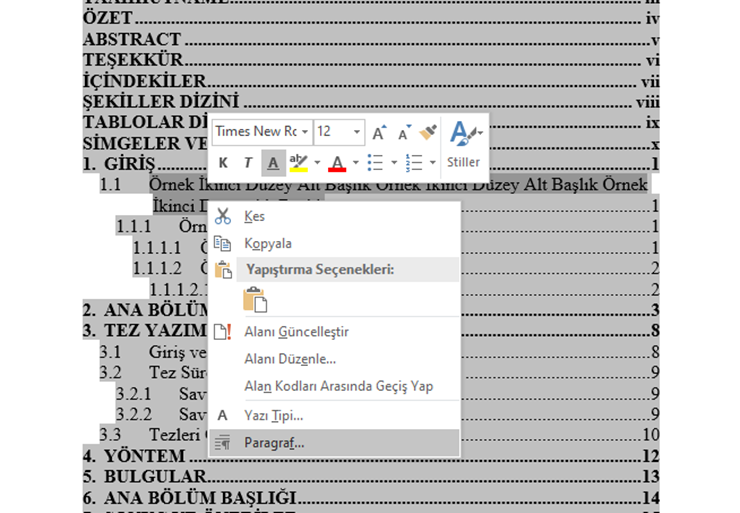 Şekil 3.2 İki satır olan başlıkların düzeltilmesi işlemi 1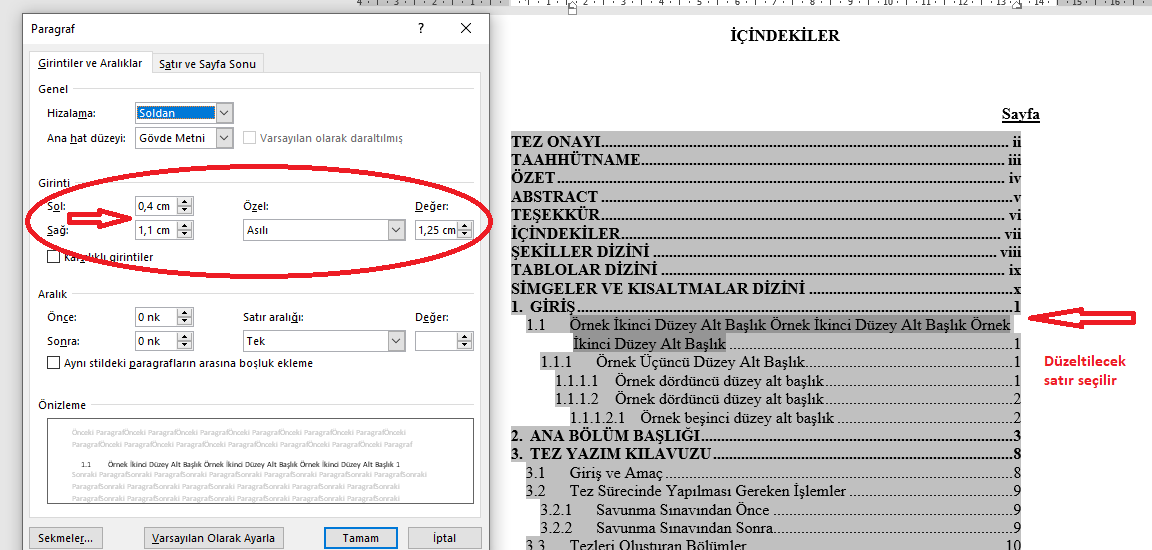 Şekil 3.3 İki satır olan başlıkların düzeltilmesi işlemi 2YÖNTEMBULGULARANA BÖLÜM BAŞLIĞIHer yeni ana bölüm başlığı eklemek istediğinizde size uygun ifadeyi sayfanın başına yazdıktan sonra stiller bölümünden Başlık 1, ANA BÖLÜM BAŞLIĞI stilini seçiniz.Örneğin yukarıda verilen “4.ANA BÖLÜM BAŞLIĞI” ifadesini kendimiz oluşturmak için; yazmak istediğiniz satıra numara vermeden “ANA BÖLÜM BAŞLIĞI” yazıp stiller bölümünden Başlık 1, ANA BÖLÜM BAŞLIĞI stilini seçiniz.  Böylece istediğiniz ana bölüm başlığı yukarıda verildiği gibi numarasıyla beraber olacaktır.Kastamonu Üniversitesi Sosyal Bilimler Enstitüsü tarafından kabul edilen tezleri oluşturan bölümler tezin yapıldığı anabilim dallarındaki akademik farklılıklardan dolayı değişebilir. Bu çeşitlilikten dolayı, Tablo 3.2’de yer alan ve içinde “(varsa)” ifadesi olan bölümlerin tezlerin içinde olma zorunluluğu yoktur. Diğer bölümler ise tezlerin içinde olması gereken bölümlerdir. Ayrıca “Giriş” bölümü ilk bölüm ve “Sonuç ve Öneriler” bölümü son bölüm olup aradaki bölümlerin sırası tamamen yazarların tercihine bırakılmıştır.SONUÇ VE ÖNERİLERÖNEMLİ NOT!!!KVKK kapsamında tezlerde kişisel verilerin YÖK SİSTEMİNE YÜKLENMEK ÜZERE ENSTİTÜYE TESLİM EDİLECEK CD İÇERİĞİNDE yer almaması gerekmektedir. Bu kapsamda e-posta adresleri, telefon numaraları, imzalar, özgeçmiş vb. bilgilere tezinizde yer vermeyiniz.KAYNAKLARAspin, D. & Chapman, J. (2001). Towards a philosophy of lifelong learning. Aspin, D. & Chapman, J., Hatton, M., Sawano Y. (Eds.). International handbook of lifelong learning (pp. 3-33). Kluwer Academic Publishers.Bozdemir-Yüzbaşıoğlu, H., Aşkın-Tekkol, İ., ve Faiz, M. (2019, Ekim 16-20). Sınıf öğretmeni adaylarının “İdeal Öğretmen”e ilişkin metaforları. 18th International Primary Teacher Education Symposium, Antalya, Türkiye. Demir, Ö. ve Yurdagül, H. (2013). Self-directed learning with technology scale for young students: a validation study. E-International Journal of Educational Research, 4(3), 58-73.Demirel, Ö. (2005). Eğitim sözlüğü. PegemA Yayıncılık.Diker Coşkun, Y. ve Demirel, M. (2010). A study on the assesment of undergraduate students’ learning preference. Procedia Social and Behavioral Sciences, 2, 4429- 4435.Kılıç, D. ve Sökmen, Y. (2012). Sınıf öğretmen adaylarının kendi kendine öğrenmeye yönelik hazırbulunuşluklarının incelenmesi. Eğitim ve Öğretim Araştırmaları Dergisi, 1(3), 223-228.Knowles, M. S. (1975). Self-directed learning: A guide for learners and teachers. Englewood Cliffs.McCurdy, D. W. (1973). An analysis of qualities of self-directedness as related to selected characteristics of I.S.C.S. students (ED092355). ERIC. https://files.eric.ed.gov/fulltext/ED092355.pdfMerriam, S. B. (2001). Andragogy and self-directed learning: pillars of adult learning theory. New Directions for Adult and Continuing Education, 89, 3-13.Oester, T., K. & Oester, D., E. (1997). Life-long learning: learning to be productive. [Çevrim-içi: http://files.eric.ed.gov/fulltext/ED425409.pdf], Erişim tarihi: 18.02.2015.Roderick, C. (2003). The development of self-directed learning abilities: experiencing first-year at renaissance college. [Master of Education Thesis]. The University of New Brunswick.Salas, G. (2010). Öğretmen adaylarının kendi kendine öğrenmeye hazırbulunuşlukları (Anadolu Üniversitesi örneği). [Yüksek Lisans Tezi]. Anadolu Üniversitesi.EK  A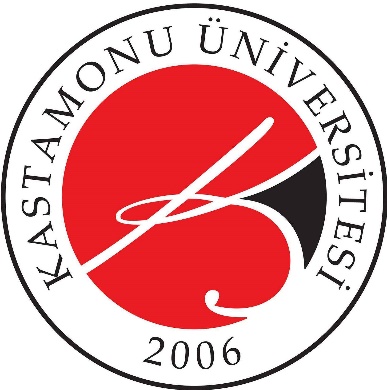 Danışman: Ünvan Ad SOYAD II. Danışman: Ünvan Ad SOYAD (yoksa bu alanı siliniz) Jüri Üyesi: Ünvan Ad SOYAD Jüri Üyesi: Ünvan Ad SOYAD Jüri Üyesi: Ünvan Ad SOYAD (yoksa bu alanı siliniz)Jüri Üyesi: Ünvan Ad SOYAD (yoksa bu alanı siliniz)Jüri Üyesi: Ünvan Ad SOYAD (yoksa bu alanı siliniz)KASTAMONU-20..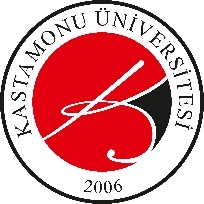 TEZ ONAYI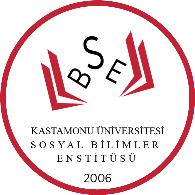  ..... , ..... Örnek Tablo BaşlığıÖrnek Tablo Başlığıa1b2c3d4Örnek Tablo BaşlığıÖrnek Tablo Başlığıa1b2c3d4Tezin KısımlarıNumaralandırma ŞekliDış KapakNumaralandırılmaz.İç KapakRomen rakamıyla numaralanır; ancak rakam sayfada gizlenir.Tez Onay SayfasıRomen rakamıyla numaralanırTaahhütnameRomen rakamıyla numaralanırÖzetRomen rakamıyla numaralanır.AbstractRomen rakamıyla numaralanır.İçindekilerRomen rakamıyla numaralanır.Tablolar DiziniRomen rakamıyla numaralanır.Şekiller DiziniRomen rakamıyla numaralanır.Grafikler DiziniRomen rakamıyla numaralanır.Fotoğraflar DiziniRomen rakamıyla numaralanır.Tezin KısımlarıNumaralandırma ŞekliHaritalar DiziniRomen rakamıyla numaralanırKısaltmalar DiziniRomen rakamıyla numaralanır.Semboller DiziniRomen rakamıyla numaralanır.Giriş BölümüArabi rakamlarla numaralanır.Diğer BölümlerArabi rakamlarla numaralanır.KaynaklarArabi rakamlarla numaralanır.EklerArabi rakamlarla numaralanır.EKLER